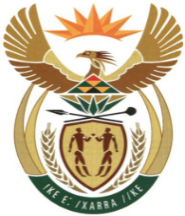 MINISTRYMINERAL RESOURCES AND ENERGYREPUBLIC OF SOUTH AFRICAPrivate Bag X 59, Arcadia, 0007, Trevenna Campus, Building 2C, C/o Meintjes & Francis Baard Street, Tel: +27 12 406 7612, Fax: +27 12 323 5849Private Bag X9111 Cape Town 8000, 7th Floor, 120 Plein Street Cape Town, Tel: +27 21 469 6425, Fax: +27 21 465 5980	Memorandum from the Parliamentary OfficeNational Assembly: 2209Please find attached a response to Parliamentary Question for written reply asked Ms P Madokwe (EFF) to ask the Minister of Mineral Resources and Energy: Mr T. Maqubela Deputy Director General: Mineral and Petroleum Regulation ………………/………………/2022Recommended/ Not RecommendedMs P. Gamede Acting Director General: Department of Mineral Resources and Energy………………/………………/2022Approved / Not Approved Mr. S.G. MantasheMinister of Mineral Resources and Energy ………………/………………/2022Ms P Madokwe (EFF) to ask the Minister of Mineral Resources and Energy:In light of the ongoing protests by Sibanye-Stillwater mineworkers, what (a) intervention has he made to ensure Sibanye-Stillwater meets the workers’ demands and (b) guarantee does his department give workers that, should Sibanye-Stillwater lose their license, (i) anyone who takes over the operations will not be as exploitative as Sibanye-Stillwater and (ii) Sibanye-Stillwater will be held liable for all its crimes, including unfair dismissal of workers, its refusal to pay workers what is due to them and failure to record and compensate workers for injury on duty? NW2617EReply The Minister met with both the management of Sibanye-Stillwater and Labour representatives and emphasized the importance of them reaching an amicable solution.(b)(i)   The Department cannot give any guarantees in this case as the relationship between Employer and Employee is governed by both the Labour Relations Act and Basic Condition of Employment Act, and both are the competency of the Department of Employment and Labour. (ii)   The competent authority to respond to these questions is the Department of Employment and Labour. 